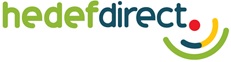 İHTARDIRSayın, ……………………Tarafınıza şirketimiz tarafından çalışma saatleri içerisinde kullanmanız için tahsis edilen araçla aşağıda gösterilen kural ihlalini yaptığınız tespit edilmiş ve  tarihli savunmanız incelenmiştir.Yapılan incelemede kural ihlalinize ilişkin meşru bir gerekçe bulunmadığından, tarafınızı benzer ihlalleri tekrar etmemeniz hususunda ihtar ederiz. 